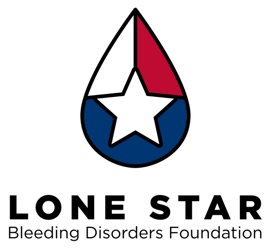 Matthew Thomas Memorial Academic Scholarship 2022The Lone Star Bleeding Disorders Foundation is pleased to announce the Matthew Thomas Memorial Academic Scholarship Fund.  To serve the bleeding disorders community of South Texas, the Lone Star BDF will award up to five $1,000 Academic Scholarships for the 2022-2023 school year.To be eligible for the Matthew Thomas Memorial Academic Scholarship, students must be directly affected with an inherited bleeding disorder and pursuing a degree from an accredited post-secondary University, College, or Junior College.  They do not have to be first-year students.  This scholarship is open to any student pursuing a degree.Along with a completed scholarship application, qualified applicants must provide documentation of post-secondary enrollment, high school/college transcripts, letters of recommendation, and personal essay.  A person may only receive a scholarship once. Matthew Thomas Memorial Academic Scholarship ChecklistSubmit completed application and requested documents on our website www.lonestarbleedingdisorders.org under the Resources Tab by April 30th, 2022You may also send printed application and documents, postmarked by April 30th, 2022 toLone Star Bleeding Disorders FoundationATTN:  Scholarship Committee5600 Northwest Central Suite 140Houston, TX 77092Or email to Heidi at hhensley@lonestarbleedingdisorders.org	Be sure to include: Completed Application High-school or college transcriptsDocumentation of post-secondary enrollmentPersonal EssayTwo letters of recommendationMatthew Thomas Memorial Scholarship ApplicationName ___________________________________________________________Date of Birth ________________Address _________________________________________________________City ______________________  State  ___________   Zip _________________Phone __________________________________________________________Email ___________________________________________________________Type of Bleeding Disorder __________________________________________EducationHigh School attended and graduation date________________________________________________________________High School GPA  ____________________Trade School, College or University attending or planning to attend_________________________________________________________________If already attending college – college GPA _______________________________Current or anticipated major field of study ______________________________What special academic awards, honors, or recognitions have you received?_____________________________________________________________________________________________________________________________________________________________________________________________________________________________________________________________________________________________________________________________________Activities and InvolvementPlease list and describe school or community activities and organizations in which you have participated.  Please include any involvement in the bleeding disorders community.  Include any leadership roles in these activities._________________________________________________________________________________________________________________________________________________________________________________________________________________________________________________________________________________________________________________________________________________________________________________________________________________________________________________________________________________________________________________________________________________________________________________________________________Please list your favorite activities and hobbies._____________________________________________________________________________________________________________________________________________________________________________________________________________________________________________________________________________________________________________________________________Personal EssayPlease write a one to two page essay addressing the following topics: Describe your educational and career goalsDescribe any challenges you’ve had to overcome pursuing your education.How has living with a bleeding disorder shaped you?Why do you feel you would be a good choice for this scholarship?